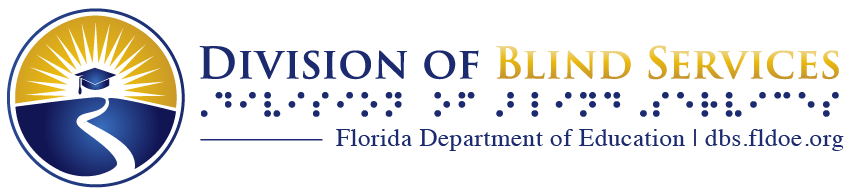 Toca y EscuchaEl boletín de la Biblioteca de Braille y Libros Parlantes de FloridaVerano 2023Lo que está pasando en FloridaNuevo jefe de la OficinaDespués de 7 años en la biblioteca Braille y Libros Parlantes, y más de 30 años con la División de Servicios para Ciegos, el jefe de la Oficina James Woolyhand se retiró el año pasado. Le damos las gracias por todo lo que ha aportado y le deseamos todo lo mejor. La División de Servicios para Ciegos se complace en presentar a nuestro nuevo bibliotecario y jefa de Servicios Bibliotecarios: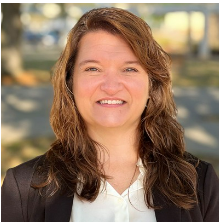 "¡Hola! Mi nombre es Nicole Sanders, y soy la nueva jefa de la Oficina de la Biblioteca de Braille y Libros Parlantes.  Soy nativo de Florida, pero acabo de regresar a Florida el verano pasado después de estar en Texas durante 20 años.  Estoy encantada de estar "en casa".  Obtuve mi licenciatura en educación y mi maestría en biblioteconomía de Texas Woman's University.  Me desempeñé como educadora y bibliotecaria de escuelas públicas antes de regresar a Florida.Estoy emocionada de servir a los usuarios de la biblioteca y trabajar con el maravilloso personal y los voluntarios". Comisionado Manny Díaz, Jr. Anuncia Libros del Mes de Junio El Comisionado de Educación de Florida, Manny Díaz, Jr., anunció los libros elegidos en junio para el Libro del Mes del Comisionado, un desafío mensual de lectura para promover la alfabetización y la participación en la lectura en las escuelas de preK-12."Las selecciones de este mes celebran historias inspiradoras de personas que superaron la adversidad y brindan a las familias una variedad de libros para disfrutar juntos". Disponible en nuestra colección: • Grados K-2 – Harlem Grown: How One Big Idea Transformed a Neighborhood por Tony Hillery BR 23748 (braille) y en BARD• Grados 6-8 – The Hiding Place por Corrie ten Boom BR 02785 y DB 43746 • Grados 9-12 – The Piano Lesson por August Wilson BR 08832 y DB 34104Enfoque de lecturas (Summer Reading Spotlight) para todas las edades este verano¡Tenemos una manera emocionante de hacer un seguimiento de sus libros y ganar fantásticos incentivos este verano!El Summer Reading Spotlight se llevará a cabo desde el lunes 26 de junio hasta el viernes 4 de agosto de 2023.Todos los que se registran son ingresados. Tráte de leer tantos libros como pueda. ¡Los mejores lectores pueden ganar un incentivo que incluye bolsas de mano, botellas de agua u otros artículos divertidos! Una ventaja especial: ¡contamos los libros para ustedes! NO se necesita ninguna otra acción.Para registrarse:Envíenos su nombre o el de su hijo/hija, edad, y numero de cliente a reading@dbs.fldoe.org ¡Empiece a leer! Cualquier libro que te guste contará. Ensaye temas como el océano, verano, la jardinería, el béisbol, el aire libre o pruebe nuevas recetas en un libro de cocina.Para más diversión, pruebe una actividad semanal de verano de nuestra página de lectura de verano en nuestro sitio web dbs.fldoe.org/library y háganos saber cómo le gusta.¡Manténgase conectado a través de reading@dbs.fldoe.org  Nueva Presentación: Historias de clientesSi tiene una historia que le gustaría compartir sobre cómo nuestros servicios lo han beneficiado a usted o a alguien que conoce, envíenos un correo electrónico a reading@dbs.fldoe.org NFB-NEWSLINE® NFB-Newsline® es un servicio gratuito de noticias de audio para cualquier persona ciega, con baja visión, sordociega o con dificultades para acceder al texto impreso que ofrece acceso a más de 500 publicaciones, alertas meteorológicas de emergencia, listados de trabajo y más. NFB-Newsline® ofrece 16 periódicos para Florida, algunos de los cuales incluyen:Daytona Beach News JournalFlorida Times UnionMiami HeraldOrlando SentinelTampa Bay TimesTreasure Coast Newspapers¿Quieres saber más sobre qué más ofrecen? Póngase en contacto con la biblioteca que atiende su cuenta y regístrese. Es fácil y los periódicos y revistas se pueden reproducir en su teléfono, iPhone, iPod o iPad, o en su dispositivo Amazon Alexa. También puede escuchar a través del sitio web de NFB-Newsline® o recibir contenido a su correo electrónico. Rincón del Servicio Nacional de Bibliotecas (NLS)Nuevas revistas NLSNLS ha ampliado y mejorado la variedad del contenido de su revista mediante la adición de 21 nuevas revistas, tales como estos en inglés:BookmarksCooking LightDogsterInternational Living MagazineJetPrevention MagazineLlame a su asesor de lectores para obtener más información y suscribirse. ¡Use BARD para descargar cualquier revista cuando lo desee!Manténgase al día con las últimas noticias de NLS visitando la página de Anuncios y Avisos en nuestro sitio web dbs.fldoe.org/library. La Sala de LecturaListas de libros del momento: Twisty Books son libros con giros inesperados en la trama e historias de suspenso para mantenerte intrigado. ¡Estos son libros que muchas personas dicen que no querían parar de leer!Ofrecemos nuevas listas de libros cada trimestre y las publicamos en la sección The Reading Room de nuestro sitio web en dbs.fldoe.org/Library/Reading   ¡Hay algunos grandes libros twisty allí ahora! Aquí hay uno en inglés:DB 91636 The Last Mrs. Parrish by Lynne Constantine and Valerie ConstantineAmber Patterson está cansada de ser una doña nadie. Ella merece más: una vida de dinero y poder como la que la socialité y filántropa Daphne Parrish da por sentado. El plan de Amber para insinuarse en la vida de Daphne funciona maravillosamente, hasta que un esqueleto de su pasado lo amenaza todo. Audiolibro comercial. 2018. Nivel adulto.También tenemos una sección de favoritos de temporada que incluye temas como limpieza y organización de primavera, jardinería y béisbol.Nuevos encabezamientos temáticos: ¡Hemos agregado más encabezados temáticos a nuestro catálogo, como una forma de que tenga un mejor control sobre sus selecciones de libros! Póngase en contacto con su biblioteca y solicite que se agreguen estos temas a su cuenta. Si tiene selección automática, ¡el sistema podrá emparejarlo mejor con más de los títulos que desee!• Ficción cristiana • Acción• Viaje en el tiempo• Romance – Regreso a casa• Romance - Militares o Veteranos• Ficción histórica - Militar• Ficción histórica -  WWW2 (Segunda Guerra Mundial)• Ficción histórica - Guerra de VietnamDuplicación bajo demandaHemos logrado un gran progreso en nuestra transición a la duplicación bajo demanda (DOD). Anteriormente, llenamos sus solicitudes de una gran colección de cartuchos permanentes, cada uno con un solo título. Con DOD, varios títulos se descargan de BARD en un cartucho creado solo para usted y luego se borran y reutilizan al regresar. ¡No se necesita trabajo de su parte para usar DOD! El sistema utiliza sus preferencias y solicitudes existentes, lo que aumenta el acceso a la amplia gama de títulos antiguos y nuevos disponibles en nuestra colección y proporciona menos tiempo de espera para que lleguen nuevos libros en cartucho.Cómo funcionaCada semana recibirás un cartucho con 5 o más libros parlantes para que disfrutes.  Cuando tenga en su poder 5 cartuchos, dejaremos de enviar más cartuchos hasta que devuelva un cartucho para que cargue su próximo juego de libros. Devolver sus cartuchos de Talking Book siempre es gratis volteando la tarjeta de correo en el contenedor de envío.Recibirás libros de acuerdo con las elecciones preferidas que has hecho según temas, autores y títulos.  Puede ir a flopac.klas.com, nuestro Catálogo de acceso público en línea donde se enumeran todos los títulos de nuestra colección y hacer selecciones para agregarlos a su cuenta.Póngase en contacto con la biblioteca que administra su cuenta para obtener ayuda con la actualización de la información de su cuenta, el ajuste del número de libros que desea recibir en un cartucho de duplicación por demanda y otros servicios bibliotecarios.Cuantos más libros tenga en su lista de solicitudes y cuantos más temas haya agregado a su cuenta, mejor. ¡Estamos ansiosos por traerle más libros, más rápido y más convenientemente que nunca!Recién salido del estudio de grabación de Florida Antologías de revistasOfrecemos grandes antologías, creadas a partir de nuestras revistas y boletines producidos localmente, combinados con revistas disponibles en BARD. Dependiendo de la colección, se pueden producir de 2 a 4 veces al año.  Hay varios números mensuales de cada título incluido en cada colección.Aquí está una de las seis colecciones:Literatura, Cultura, Historia: marzo, septiembre. Disponible en inglés. Si desea alguna revista en español, favor de comunicarse con su consejero de lectura para obtener una lista de revistas en español.  Current Biography- ¡producido en Florida!Ebony- new from NLS American Indian – new from NLSReflections from Central Florida- ¡producido en Florida!Travel + LeisureMagnets and LaddersSmithsonianPoetry- ¡producido en Florida!Comuniquese al 1-800-226-6075 o por correo electrónico a OPAC_librarian@dbs.fldoe.org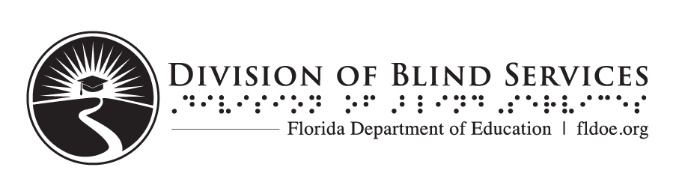 The Bureau of Braille and Talking Book Library Services es parte de Florida Department of Education, Division of Blind Services.               Visité  nuestra pagina en línea www.dbs.fldoe.org o www.fldoe.org